ООО «Экспертный центр»ЗАКЛЮЧЕНИЕ ЭКСПЕРТА № 10-02/2020от  10.02.2020 годаЗАКАЗЧИК: ООО «МКАД»ИСПОЛНИТЕЛЬ: ООО «Экспертный центр»2020 г.г. ВологдаООО «Экспертный центр»РФ, г. Вологда, ул. Зосимовская, дом 7, офис 15тел./ф. (8172) 78-41-77, 8-911-5000-177e-mail: 89115000177@yandex.ruОснование для проведения строительно-технической экспертизы: Договор № 12-07 на проведение строительно-технической экспертизы от 12 июля 2019 г.Объект экспертизы - двухэтажное здание главного корпуса административно-производственного комплекса, расположенное по адресу : Архангельская область, Холмогорский район, торфяное месторождение «Дикое», производственная база клюквенной плантации.Цель экспертизы – ответить на поставленный вопрос.Задачи поставленные перед экспертом:Вопрос №1: Является ли двухэтажное здание главного корпуса административно-производственного комплекса, расположенное по адресу Архангельская область, Холмогорский район, торфяное месторождение «Дикое», производственная база клюквенной плантации. объектом капитального строительства?Дата проведения осмотра объекта исследования: 20 июля 2019 года.Дата составления заключения: 10 февраля 2020 годаМесто проведения осмотра: двухэтажное здание главного корпуса административно-производственного комплекса, расположенное по адресу :Архангельская область, Холмогорский район, торфяное месторождение «Дикое», производственная база клюквенной плантации.Место составления исследования: г. Вологда, ул. Зосимовская, д. 7, офис 15.Сведения об экспертном учреждении:ООО «Экспертный центр» зарегистрировано в установленном порядке. Поставлено на учёт в соответствии с Налоговым кодексом Российской Федерации, ИНН 3525421276, ОГРН 1183525006950, КПП 352501001.ООО «Экспертный центр» осуществляет свою деятельность в соответствии с Уставом и действующим законодательством Российской Федерации. Проведение судебных экспертиз (в том числе технических) является основным видом экономической деятельности предприятия.Юридический адрес: 160000, г. Вологда, ул. Зосимовская, дом 7, офис 15Телефон: 8 (8172) 78-41-77, 8-911-5000-177Сведения об эксперте: Пурышев Сергей Александрович, Диплом СБ № 6516686 от 07.12.2007 г. ГОУ СПО «Вологодский строительный колледж», квалификация – техник, специальность – строительство и эксплуатация зданий и сооружений. Диплом о профессиональной переподготовке 642404191061 «Международной академии экспертизы и оценки» от 30 июня 2016 года, диплом подтверждает присвоение квалификации строительный эксперт и даёт право на ведение профессиональной деятельности в сфере судебной строительно-технической и стоимостной экспертизы объектов недвижимости. Сертификат соответствия Судебного Эксперта, серия СС №016621.Сертификат соответствия Судебного Эксперта, серия СС №016622.Стаж работы в строительстве 14 лет, стаж работы экспертом 9 лет.	Использованные нормативные и информационно-справочные материалы, техническая литература:СНиП 2.08.01-89* «Жилые здания» (в ред. Изменения N 1, утв. Постановлением Госстроя РФ от 30.04.1993 N 18-12, Изменения N 2, утв. Постановлением Госстроя РФ от 11.10.1994 N 18-21, Изменения N 3, утв. Постановлением Госстроя РФ от 03.06.1999 N 42, Изменения N 4, введенного в действие Постановлением Госстроя РФ от 20.11.2000 N 112).ВСН 53-86(р). ГОСГРАЖДАНСТРОЙ Правила оценки физического износа жилых зданий.СП 13-102-2003 «Правила обследования несущих строительных конструкций зданий и сооружений» (введен в действие с 21 августа 2003 года постановлением Госстроя РФ от 21 августа . № 153).ГОСТ 31937-2011. «Здания   и   сооружения. Правила   обследования   и  мониторинга технического состояния».СП 131.13330.2012. «Строительная климатология». Актуализированная редакция СНиП 23-01-99 – М.: Минрегион России, 2012 г.Пособие по обследованию строительных конструкций зданий. ЦНИИПРОМЗДАНИЙ. Москва 1997 г.СП 255.1325800.2016 Здания и сооружения. Правила эксплуатации. Основные положения.СП 71.13330.2017 Изоляционные и отделочные покрытия. Актуализированная редакция СНиП 3.04.01-87. СП 70.13330.2012 Несущие и ограждающие конструкции. Актуализированная редакция СНиП 3.03.01-87.СП 29.13330.2011 Полы. Актуализированная редакция СНиП 2.03.13-88 (с Изменением N 1).ГОСТ 8242-88 Детали профильные из древесины и древесных материалов для строитель-ства. Технические условия.ГОСТ 11047-90 Детали и изделия деревянные для малоэтажных жилых и общественных зданий. Технические условия.ГОСТ 8486-86 Пиломатериалы хвойных пород. Технические условия (с Изменениями N 1, 2, 3, с Поправкой).   Предоставленные документы:ДОГОВОР ПОДРЯДА НА СТРОИТЕЛЬСТВО ДВУХЭТАЖНОГО АДМИНИСТРАТИВНОГО ЗДАНИЯ ИЗ КЛЕЕНОГО ЛАФЕТА ПО ТЕХНОЛОГИИ МКАД 1 ЭТАП (НЕСУЩИЙ КОНТУР), 2 ЭТАП (ТЕПЛЫЙ КОНТУР) от  31 октября 2018 года.Договор подряда № М-0612/18Чер от 06 декабря 2018 года;Архитектурно-планировочные решения по технологии МКАД Вологда 2018г.ИССЛЕДОВАНИЕИсследование проводится путём проведения осмотра объекта обследования, сопоставлением полученных результатов осмотра требованиям нормативной документации и проектных решений.Объект экспертизы – двухэтажное здание главного корпуса административно-производственного комплекса, расположенное по адресу: Архангельская область, Холмогорский район, торфяное месторождение «Дикое», производственная база клюквенной плантации.Цель экспертизы - ответить на поставленный вопрос.Результаты осмотра изложены в таблице №1.Вопрос №1: Является ли двухэтажное здание главного корпуса административно-производственного комплекса, расположенное по адресу Архангельская область, Холмогорский район, торфяное месторождение «Дикое», производственная база клюквенной плантации. объектом капитального строительства?          По вопросу №1:В данном отчете, для ответа на поставленный вопрос, был использован метод разбивки. Описание физического состояния (согласно Правилам оценки физического износа ВСН 53-86 (р).Госгражданстрой) указаны ниже в табличном виде:Для определения  характеристик объекта исследования  проведено детальное обследование  основных конструктивных элементов  оцениваемых объектов. Описание характеристик объекта исследования произведено  в соответствии с ВСН 53-86. Удельный вес укрупненных элементов взят  по сборникам УПВС: СБОРНИК № 4 «Жилые, общественные, коммунальные здания и здания бытового обслуживания», Раздел II. «Административные здания», Таблица 51 «Административные здания двухэтажные, рубленные из круглого леса или брусьев», Таблица 51А «Удельные веса конструктивных элементов и устройств», даёт краткое описание характеристик здания: фундаменты бутовые или бутобетонные, стены, рубленные из круглого леса или брусьев, перегородки деревянные щитовые оштукатуренные, перекрытия деревянные утепленные, полы дощатые, кровля из асбестоцементных листов по деревянным стропилам и относится к IV группе капитальности. Имеется печное отопление, электроосвещение, радио, телефон.Фактическое описание конструктивных элементов объекта исследования и сравнение технических характеристик со сборником УПВС соответствующих Группе капитальности IV  представлены ниже в таблице 1, таблице 2. Таблица 1После проведённого анализа эксперт приходит к выводу, что объект экспертизы - здание главного корпуса административно-производственного комплекса, расположенное по адресу Архангельская область, Холмогорский район, торфяное месторождение «Дикое», производственная база клюквенной плантации, согласно сборнику УПВС, обладает характеристиками присущими Группе капитальности IV.Также, эксперт использовал документ, в котором чётко прописаны характеристики здания соответствующего группе капитальности.ГОСУДАРСТВЕННЫЙ КОМИТЕТ ПО ДЕЛАМ СТРОИТЕЛЬСТВА СССРПРИКАЗ от 8 сентября 1964 г. N 147 «ПОЛОЖЕНИЕ О ПРОВЕДЕНИИ ПЛАНОВО-ПРЕДУПРЕДИТЕЛЬНОГО РЕМОНТА ЖИЛЫХ И ОБЩЕСТВЕННЫХ ЗДАНИЙ. Глава II. НОРМАТИВНЫЕ СРОКИ СЛУЖБЫ ЗДАНИЙ.»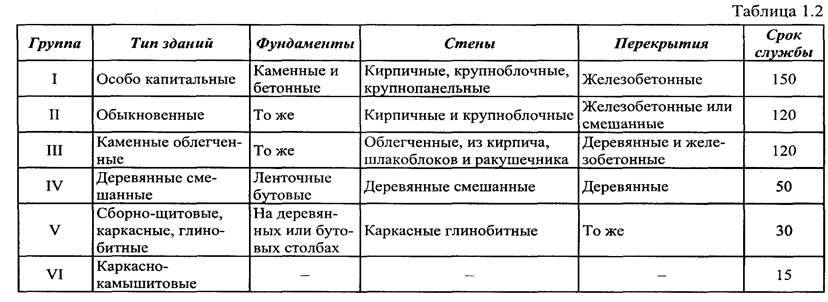 Исходя из проведённого анализа эксперт приходит к выводу, что объект экспертизы -  здание главного корпуса административно-производственного комплекса, расположенное по адресу Архангельская область, Холмогорский район, торфяное месторождение «Дикое», производственная база клюквенной плантации, обладает характеристиками соответствующие Группе капитальности IV.Градостроительный кодекс Российской Федерации (с изменениями на 3 августа 2018 года) (редакция, действующая с 1 сентября 2018 года)Глава 1. Общие положения (статьи с 1 по 5_1), гласит:10) объект капитального строительства - здание, строение, сооружение, объекты, строительство которых не завершено (далее - объекты незавершенного строительства), за исключением некапитальных строений, сооружений и неотделимых улучшений земельного участка (замощение, покрытие и другие); (Пункт в редакции, введенной в действие с 4 августа 2018 года Федеральным законом от 3 августа 2018 года N 342-ФЗ.10. 2) некапитальные строения, сооружения - строения, сооружения, которые не имеют прочной связи с землей и конструктивные характеристики которых позволяют осуществить их перемещение и (или) демонтаж и последующую сборку без несоразмерного ущерба назначению и без изменения основных характеристик строений, сооружений (в том числе киосков, навесов и других подобных строений, сооружений);
     (Пункт дополнительно включен с 4 августа 2018 года Федеральным законом от 3 августа 2018 года N 342-ФЗ)14) реконструкция объектов капитального строительства (за исключением линейных объектов) - изменение параметров объекта капитального строительства, его частей (высоты, количества этажей, площади, объема), в том числе надстройка, перестройка, расширение объекта капитального строительства, а также замена и (или) восстановление несущих строительных конструкций объекта капитального строительства, за исключением замены отдельных элементов таких конструкций на аналогичные или иные улучшающие показатели таких конструкций элементы и (или) восстановления указанных элементов;
     (Пункт в редакции, введенной в действие с 29 ноября 2011 года Федеральным законом от 28 ноября 2011 года N 337-ФЗ.Результаты исследования:Объект экспертизы по адресу: здание главного корпуса административно-производственного комплекса, расположенное по адресу Архангельская область, Холмогорский район, торфяное месторождение «Дикое», производственная база клюквенной плантации, является объектом капитального строительства,.Исходя из проведённого анализа в соответствии с ВСН 53-86 и сборникам УПВС: Сборник № 4 «Жилые, общественные, коммунальные здания и здания бытового обслуживания», Раздел II. «Административные здания», Таблица 51 «Административные здания двухэтажные, рубленные из круглого леса или брусьев», Таблица 51А «Удельные веса конструктивных элементов и устройств», эксперт приходит к выводу, что объект экспертизы -  здание главного корпуса административно-производственного комплекса, расположенное по адресу Архангельская область, Холмогорский район, торфяное месторождение «Дикое», производственная база клюквенной плантации, обладает характеристиками, которые соответствуют Группе капитальности IV.Выводы:Вопрос №1: Является ли двухэтажное здание главного корпуса административно-производственного комплекса, расположенное по адресу Архангельская область, Холмогорский район, торфяное месторождение «Дикое», производственная база клюквенной плантации. объектом капитального строительства?Ответ №1: здание главного корпуса административно-производственного комплекса, расположенное по адресу Архангельская область, Холмогорский район, торфяное месторождение «Дикое», производственная база клюквенной плантации является объектом капитального строительства и обладает характеристиками, которые соответствуют IV группе капитальности. Приложения:Фотографии.Копии предоставленных документовКопии документов использованного оборудования при измерениях:Свидетельство о поверке №2/1106 Рулетки измерительная заводской номер 1.Сертификат калибровки №2/883 Уровень строительный заводской номер 00193.     4.   Квалификационные документыЭксперт:					                                    ____________/Пурышев С.А./Директор ООО«Экспертный центр»         			                                    ___________ /Пурышев Д.А./Приложение № 1ФотографииПриложение № 2Приложение № 3Приложение № 4Наименование участков конструктивного элемента или самого конструктивного элемента.Удельный вес участка в % к общему объему элемента.Фактическое описание конструктивных элементов объекта исследования Сравнение технических характеристик со сборником УПВС соответствующих Группе капитальности VВыводы по выполненному сравнениюПримечаниеФундаментФундаментФундаментФундаментФундаментФундаментФундаменты бутовые или бутобетонные100%Фундаменты свайные столбчатые  (план – схемы расположения свай отражено в Приложении 2)Технические характеристики по сборнику УПВС: Фундаменты бутовые или бутобетонныеВ рассматриваемом случае характеристики по прочности, надёжности, долговечности, условно равны в сравнении к сборнику УПВС.Стены Стены Стены Стены Стены Стены Стены рубленные из круглого леса или брусьев100%Стены выполнены из клееного бруса.Технические характеристики по сборнику УПВС: Стены рубленные из круглого леса или брусьевВ рассматриваемом случае характеристики по прочности, надёжности, долговечности, превышают характеристики по сборнику УПВС.ПерекрытияПерекрытияПерекрытияПерекрытияПерекрытияПерекрытияПерекрытия деревянные утепленные100%Перекрытия деревянные утепленные.Технические характеристики по сборнику УПВС: перекрытия деревянные утепленные.В рассматриваемом случае характеристики по прочности, надёжности, долговечности, соответствуют характеристики по сборнику УПВС.Крыша и кровляКрыша и кровляКрыша и кровляКрыша и кровляКрыша и кровляКрыша и кровляТехнические характеристики по сборнику УПВС: описание отсутствует.50%Крыша деревянная.Технические характеристики по сборнику УПВС: описание отсутствует.Технические характеристики по сборнику УПВС: описание отсутствует, следовательно возможность сравнения отсутствуетКровля из асбестоцементных листов по деревянным стропилам50%Кровли стальные (металлочерепица)Технические характеристики по сборнику УПВС: Кровля из асбестоцементных листов по деревянным стропиламВ рассматриваемом случае характеристики по прочности, надёжности, долговечности, превышают характеристики по сборнику УПВС.Крыша 100%Лестницы и входыЛестницы и входыЛестницы и входыЛестницы и входыЛестницы и входыЛестницы и входыТехнические характеристики по сборнику УПВС: описание отсутствует.100%Выполнена входная группа в виде деревянной лестницы с поручнями.Технические характеристики по сборнику УПВС: описание отсутствует.Технические характеристики по сборнику УПВС: описание отсутствует, следовательно возможность сравнения отсутствуетОкна и двериОкна и двериОкна и двериОкна и двериОкна и двериОкна и двериТехнические характеристики по сборнику УПВС: описание отсутствует.50%Оконные блоки (ПВХ)Технические характеристики по сборнику УПВС: описание отсутствует.Технические характеристики по сборнику УПВС: описание отсутствует, следовательно возможность сравнения отсутствуетТехнические характеристики по сборнику УПВС: описание отсутствует.50%Дверные блоки ПВХ.Технические характеристики по сборнику УПВС: описание отсутствует.Технические характеристики по сборнику УПВС: описание отсутствует, следовательно возможность сравнения отсутствуетОкна и двери100%ПолыПолыПолыПолыПолыПолыПолы дощатые.100%Полы дощатые.Технические характеристики по сборнику УПВС: Полы дощатые.В рассматриваемом случае характеристики по прочности, надёжности, долговечности, соответствуют характеристики по сборнику УПВС.Отделочные покрытия Отделочные покрытия Отделочные покрытия Отделочные покрытия Отделочные покрытия Отделочные покрытия Технические характеристики по сборнику УПВС: описание отсутствует, по наружней отрделке50%Обшивка вагонкой (снаружи)Технические характеристики по сборнику УПВС: описание отсутствует.Технические характеристики по сборнику УПВС: описание отсутствует, следовательно возможность сравнения отсутствуетТехнические характеристики по сборнику УПВС: описание отсутствует, по внутренней отрделке50%ОтсутствуетТехнические характеристики по сборнику УПВС: описание отсутствует.Технические характеристики по сборнику УПВС: описание отсутствует, следовательно возможность сравнения отсутствуетОтделочные покрытия100%ПрочиеПрочиеПрочиеПрочиеПрочиеПрочиеТерраса. Технические характеристики по сборнику УПВС: описание отсутствует,100%Устройство террасы с наружной стороны зданияТехнические характеристики по сборнику УПВС: описание отсутствует.Технические характеристики по сборнику УПВС: описание отсутствует, следовательно возможность сравнения отсутствуетЭлектротехнические устройства, в том числе: печное отопление, электроосвещение, радио, телефонЭлектротехнические устройства, в том числе: печное отопление, электроосвещение, радио, телефонЭлектротехнические устройства, в том числе: печное отопление, электроосвещение, радио, телефонЭлектротехнические устройства, в том числе: печное отопление, электроосвещение, радио, телефонЭлектротехнические устройства, в том числе: печное отопление, электроосвещение, радио, телефонЭлектротехнические устройства, в том числе: печное отопление, электроосвещение, радио, телефонВнутренниеэлектрические устройства.100%Отопление на момент осмотра отсутствует.Электроснабжение отсутствует.Технические характеристики по сборнику УПВС: Имеется центральное отопление, горячее водоснабжение, водопровод, канализация, электро-освещение, радио, телефон.В рассматриваемом случае характеристики по прочности, надёжности, долговечности, комплектности, частично не соответствуют характеристики по сборнику УПВС. Здание находится в стадии строительства возможность сравнения отсутствует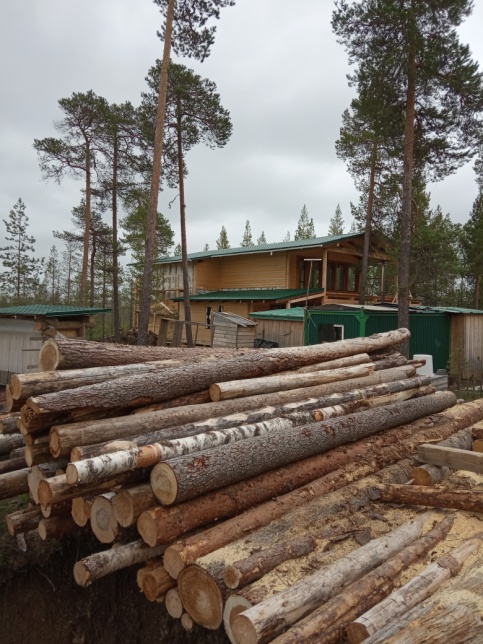 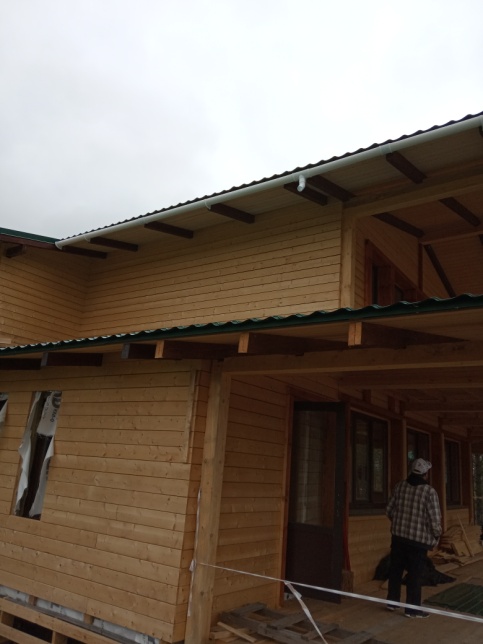 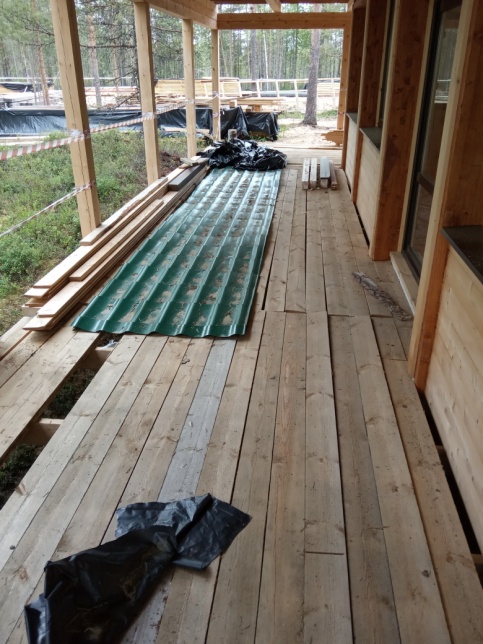 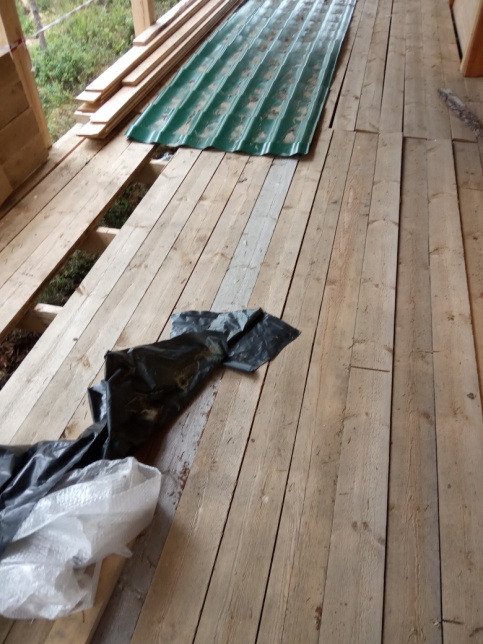 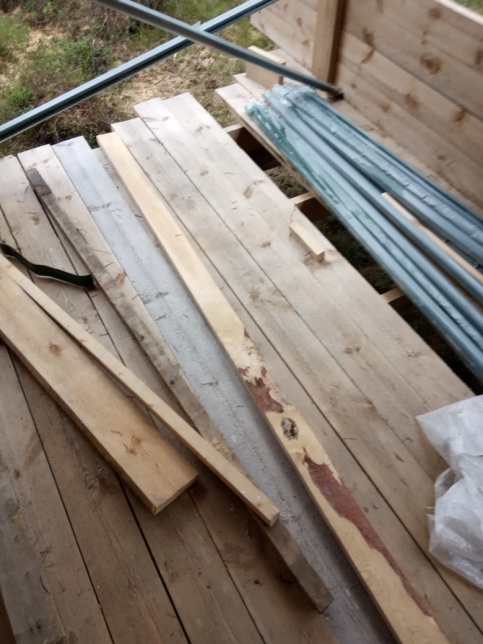 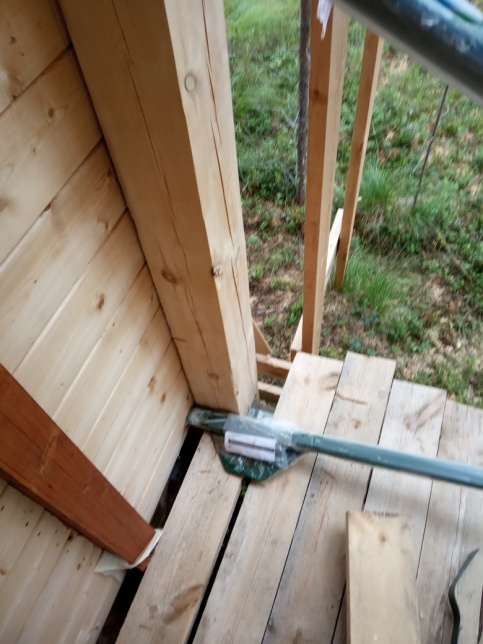 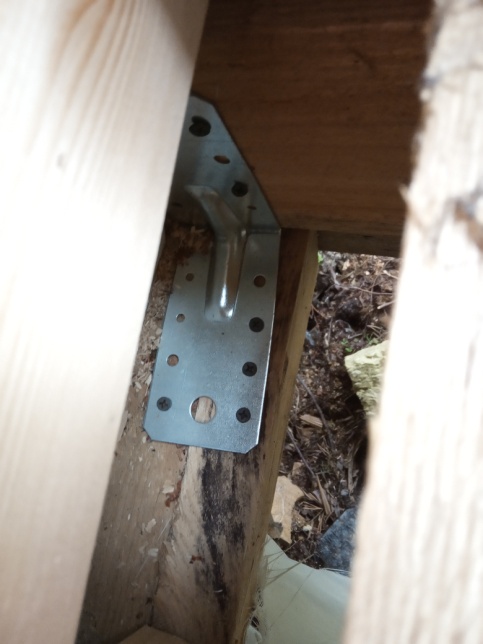 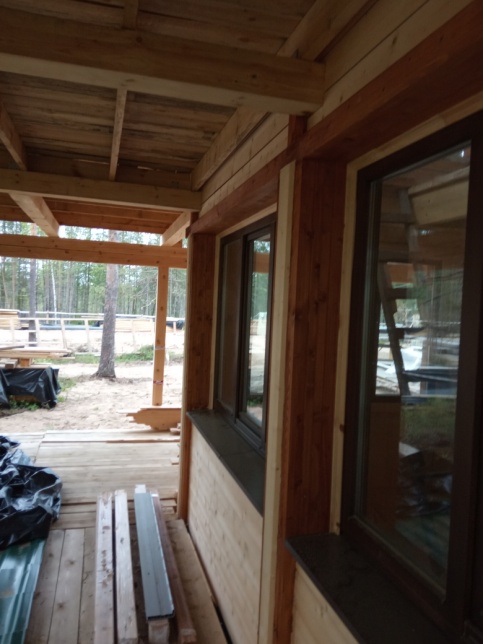 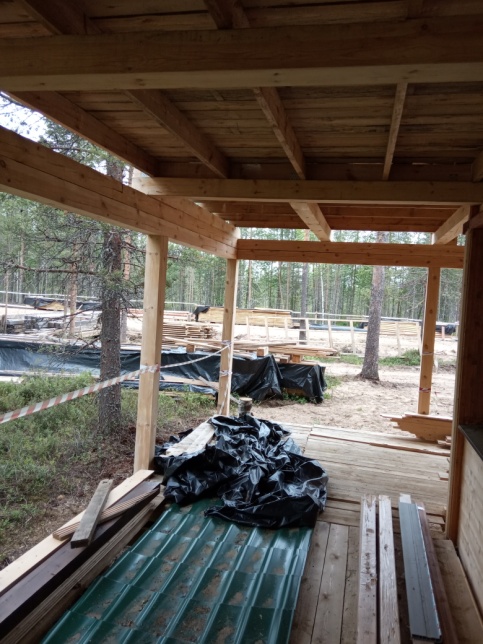 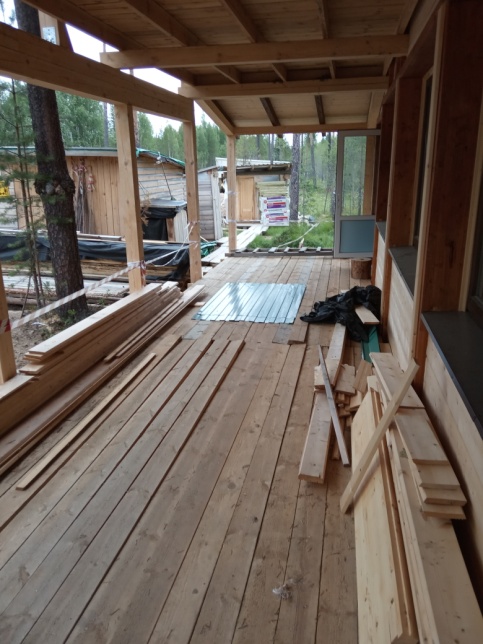 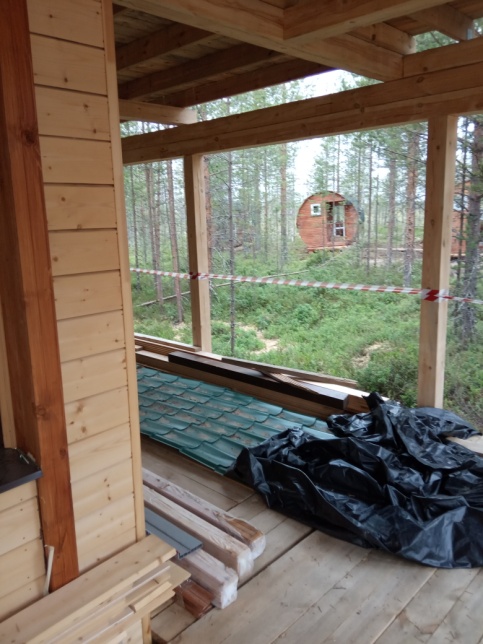 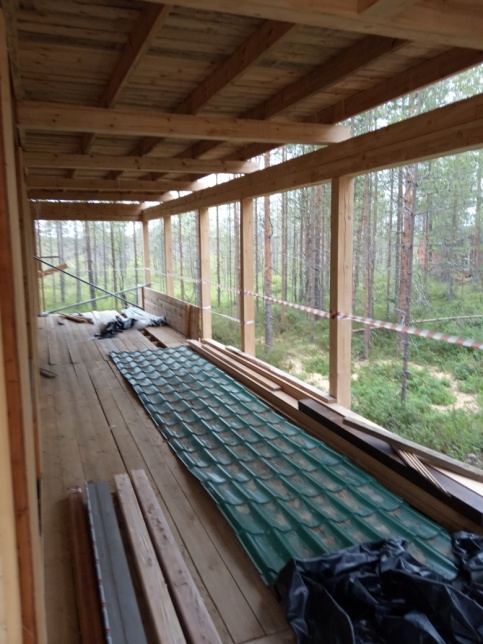 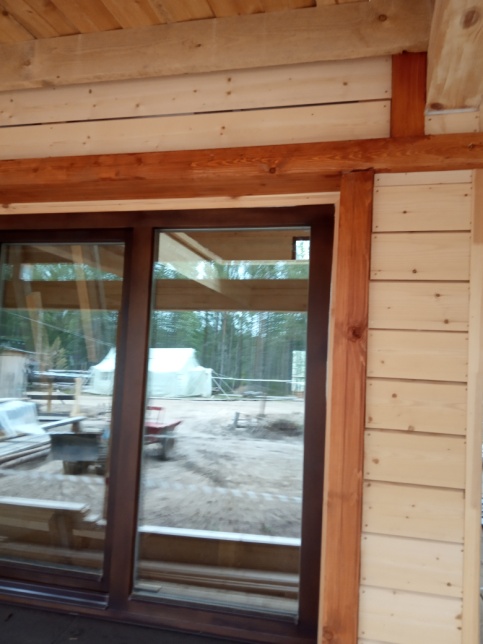 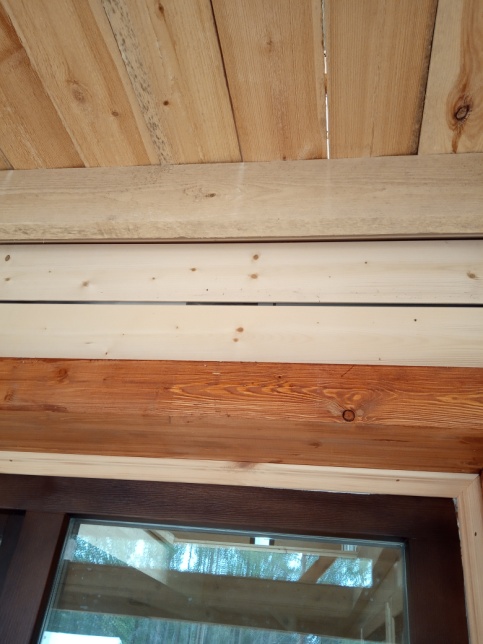 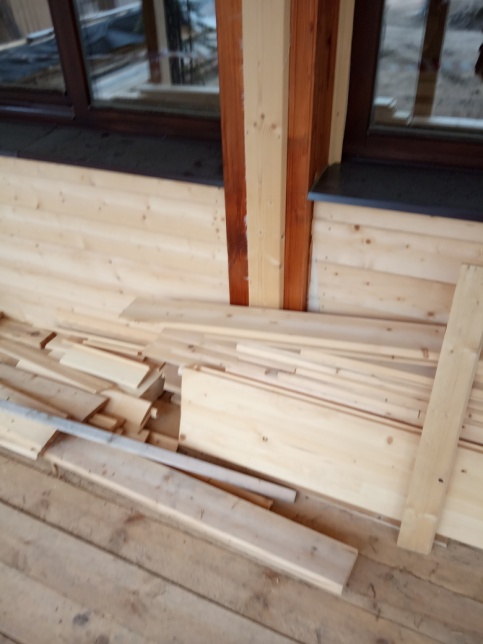 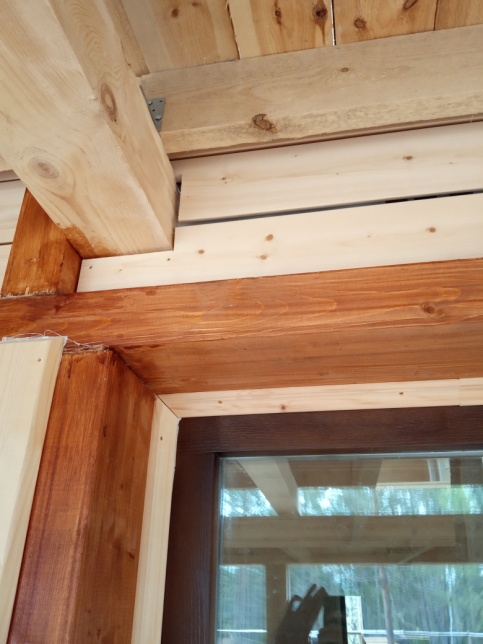 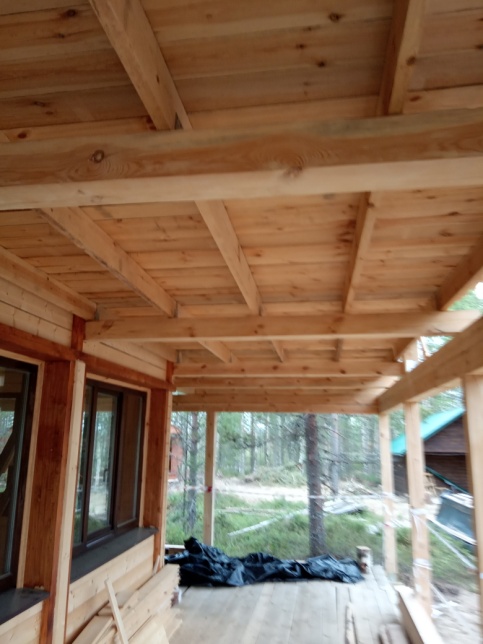 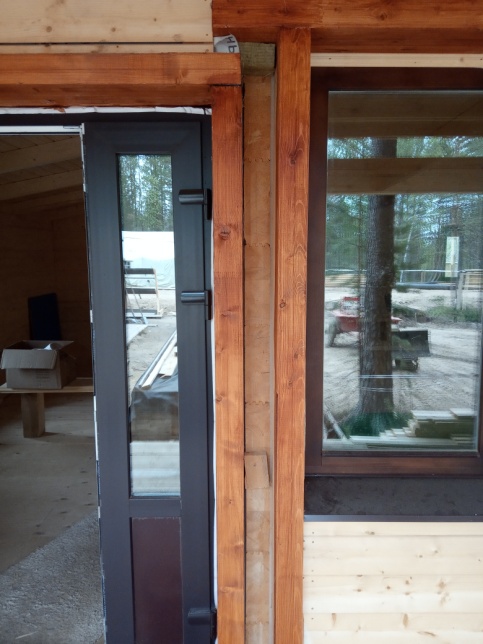 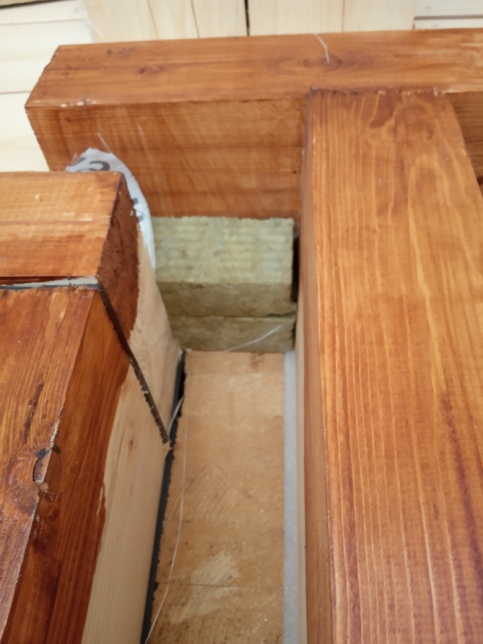 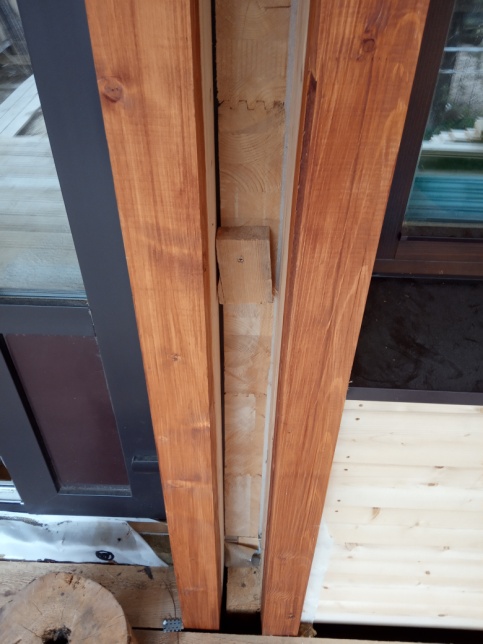 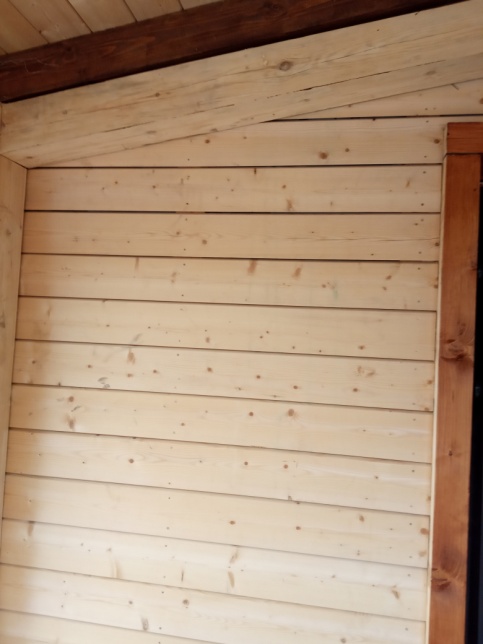 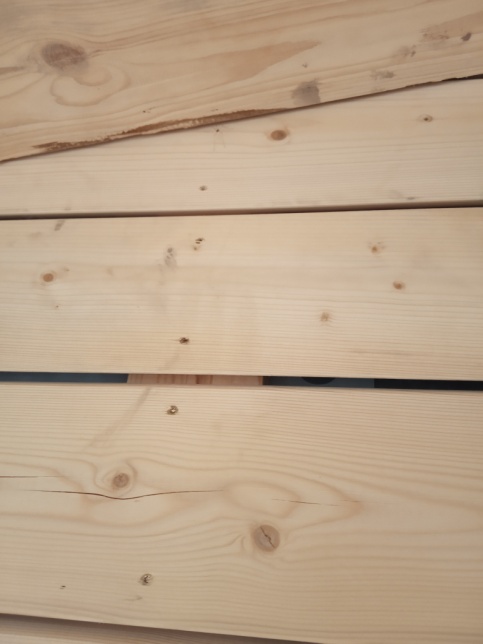 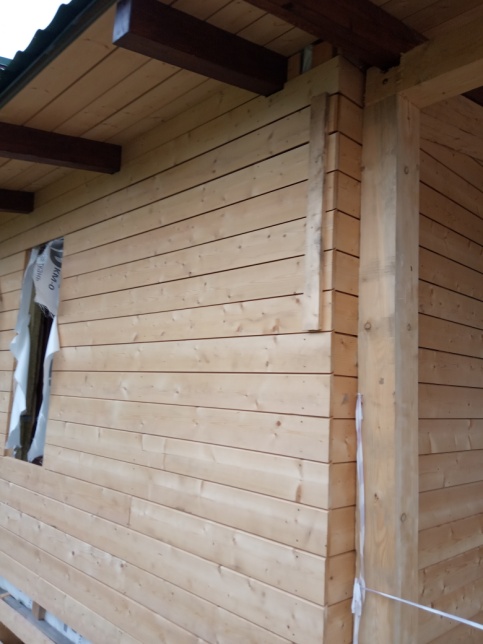 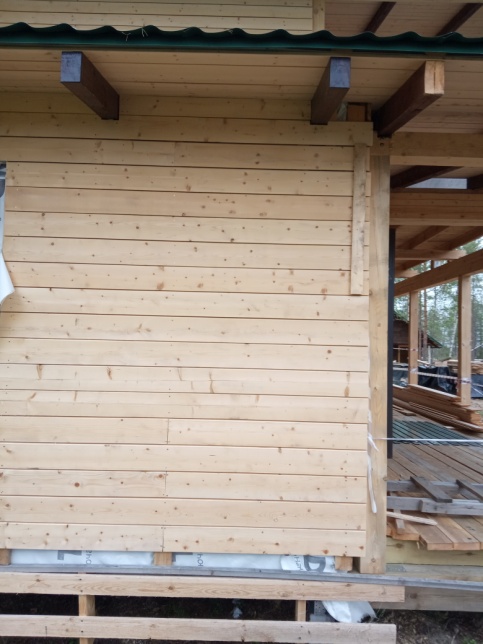 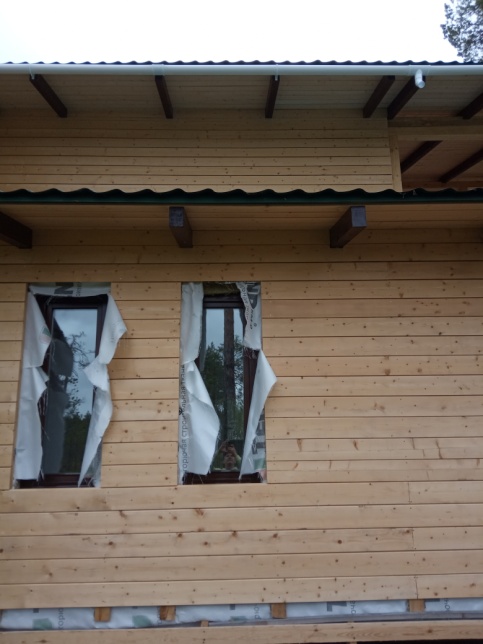 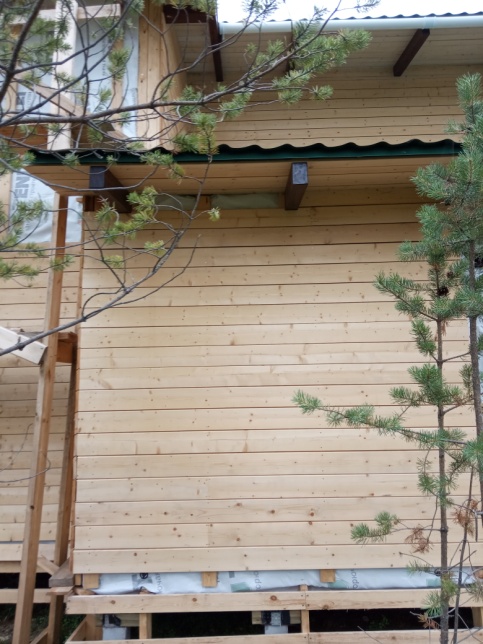 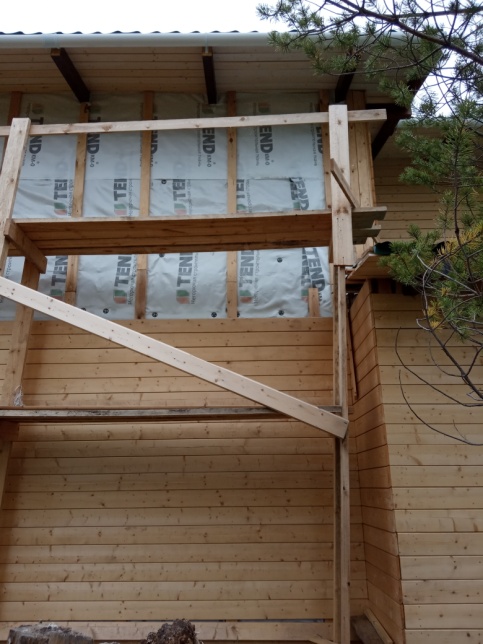 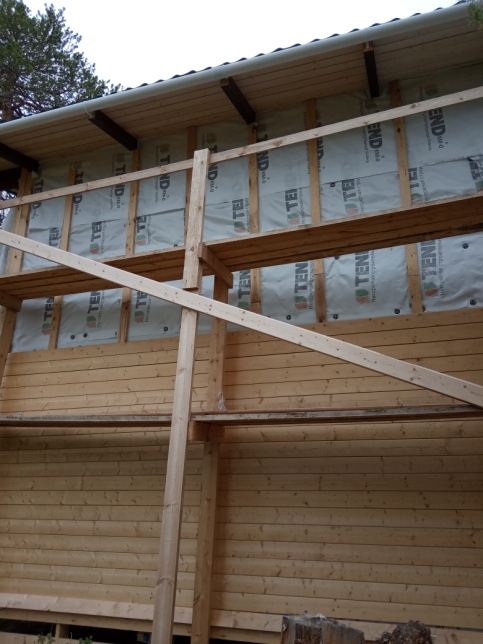 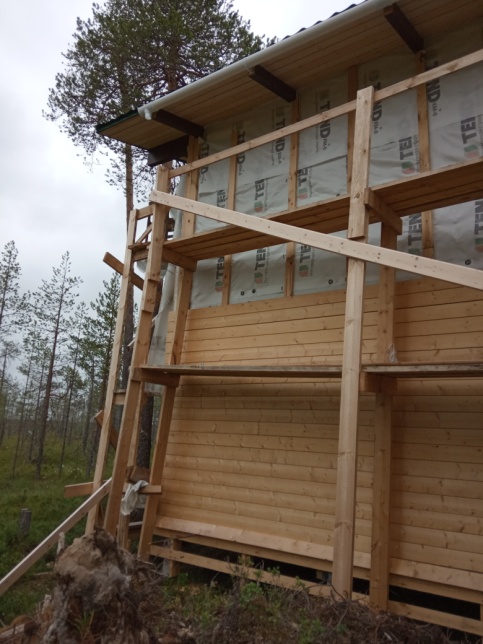 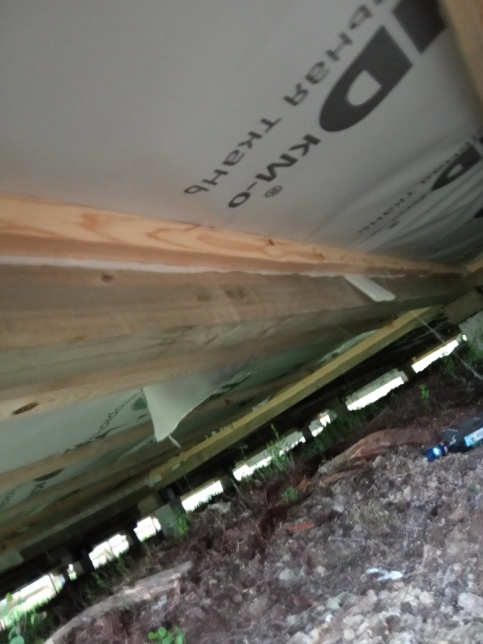 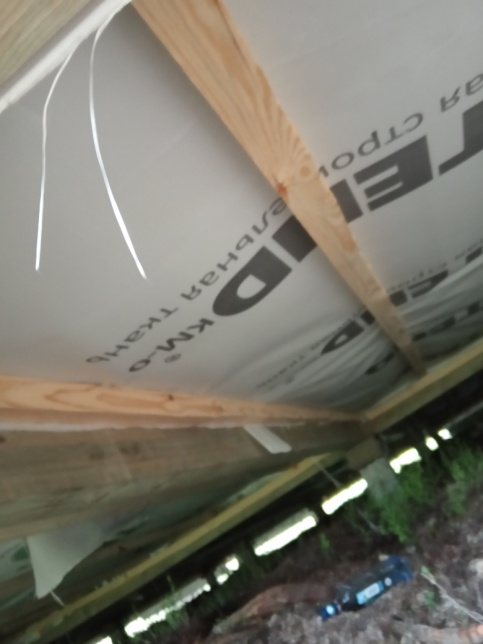 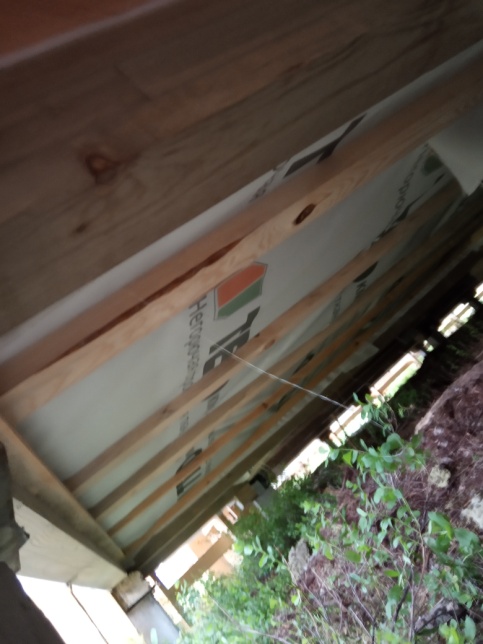 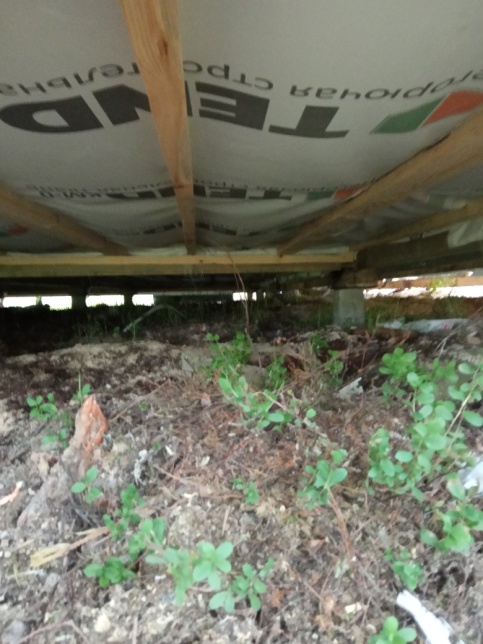 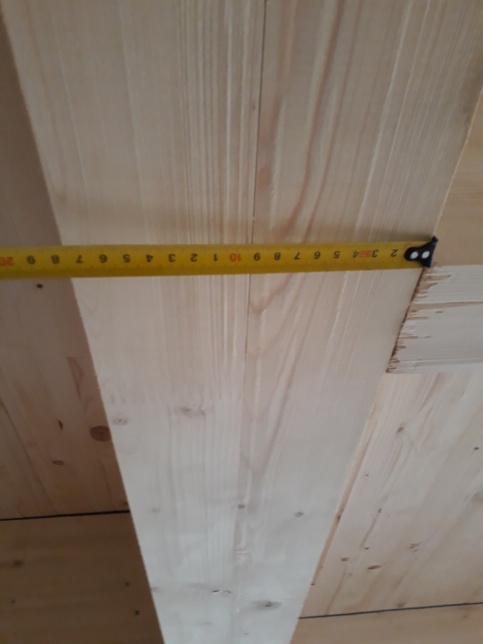 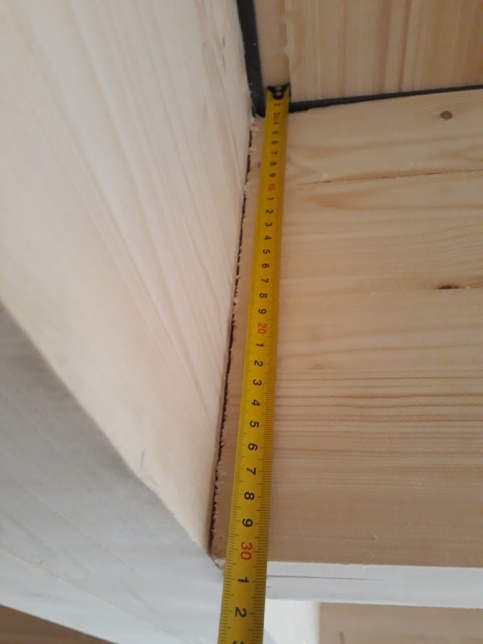 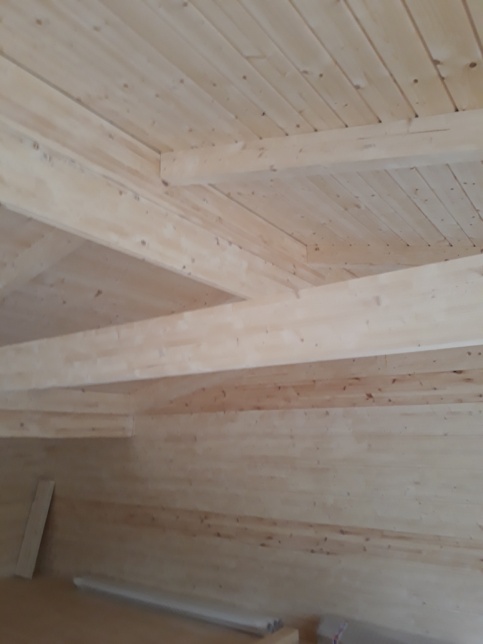 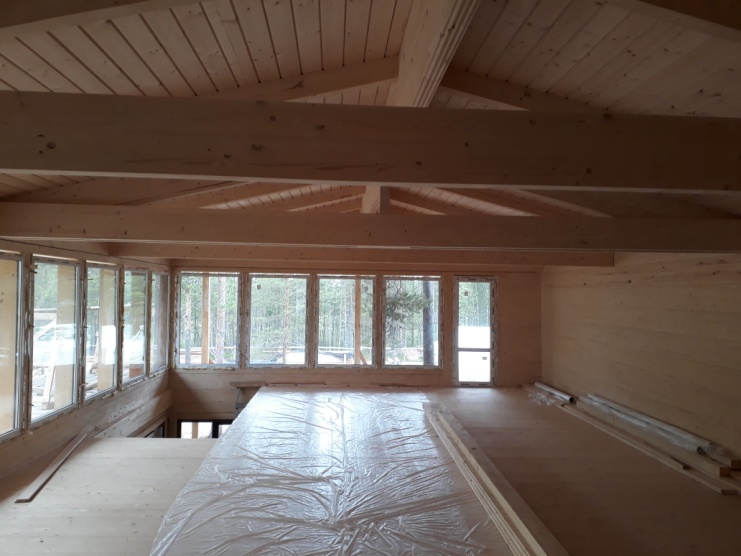 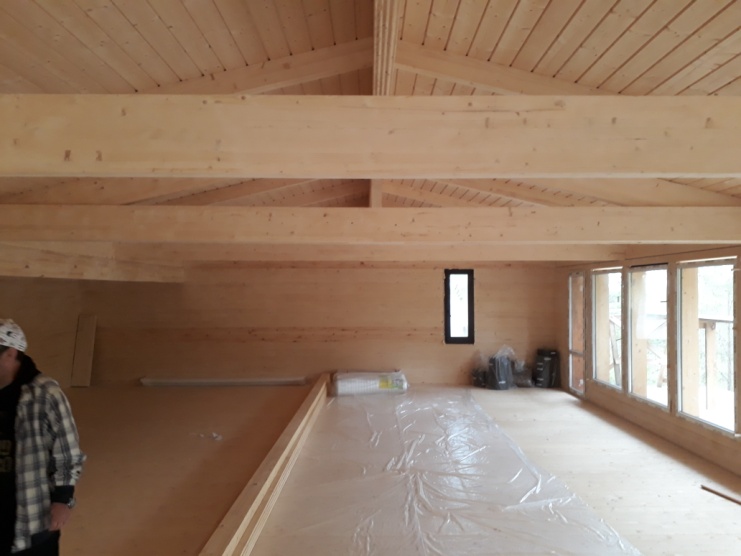 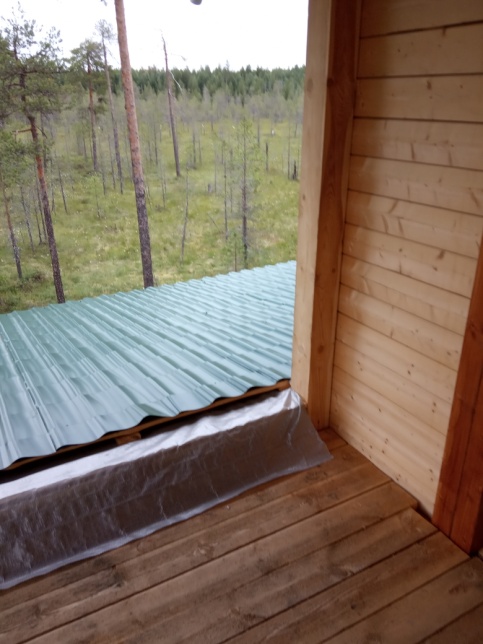 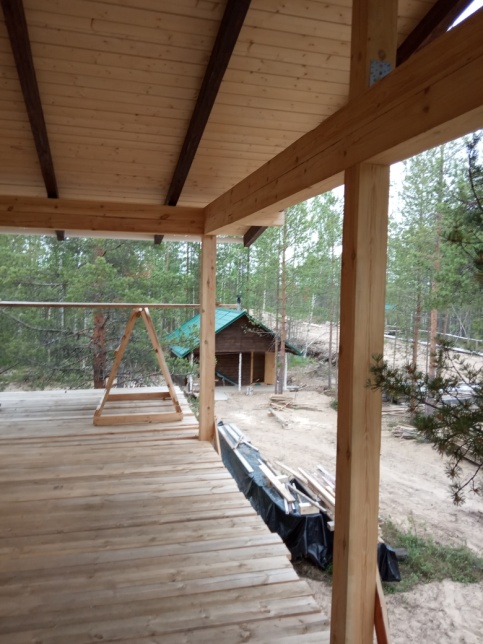 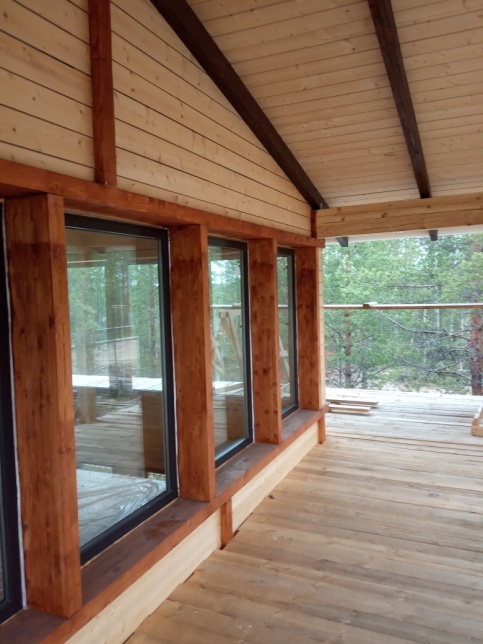 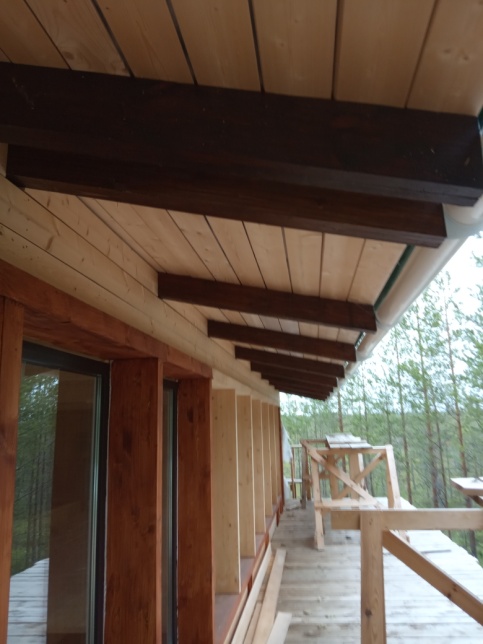 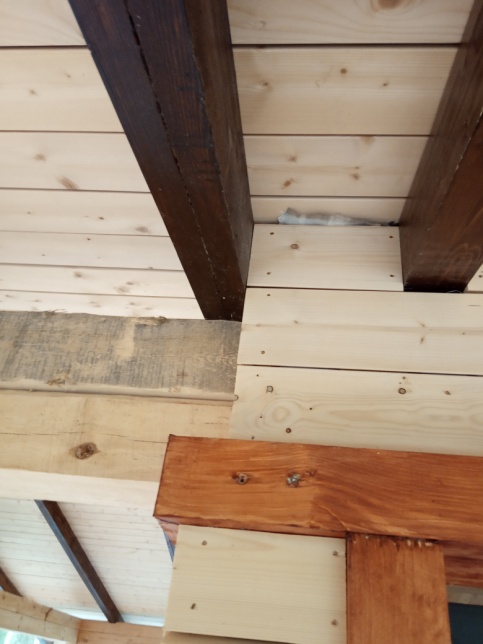 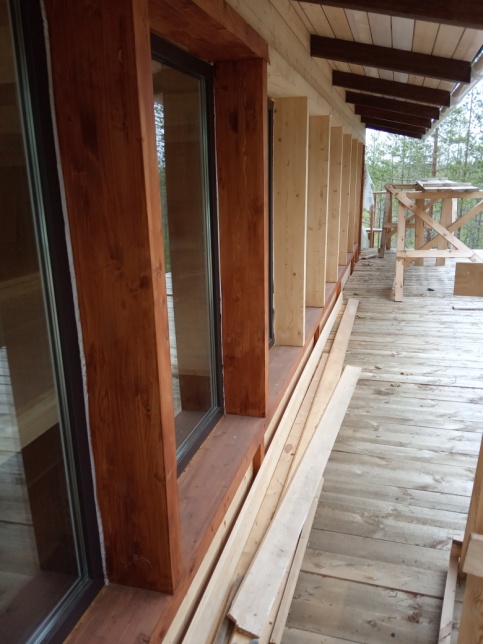 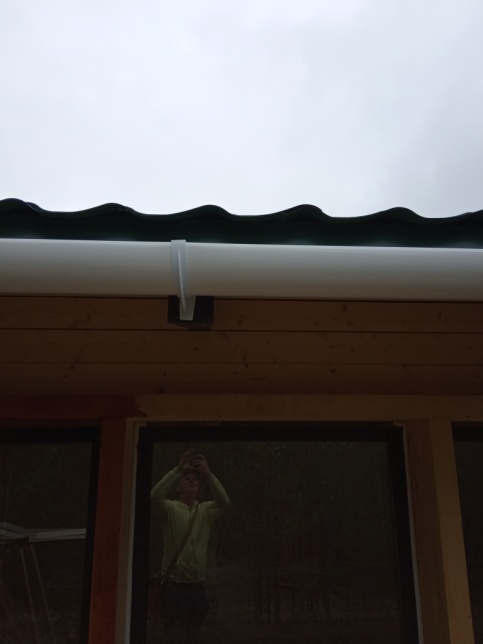 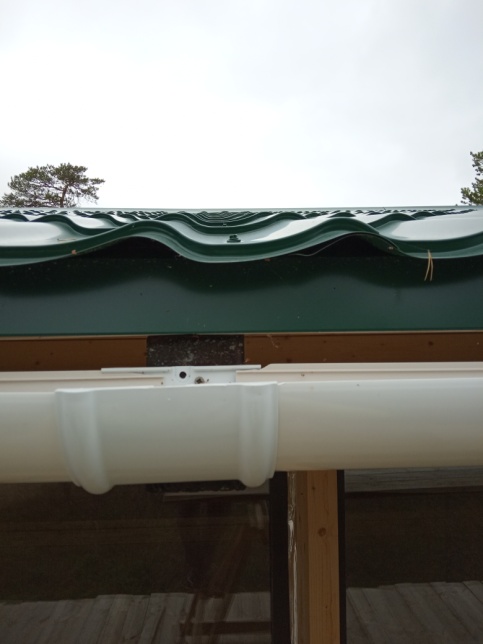 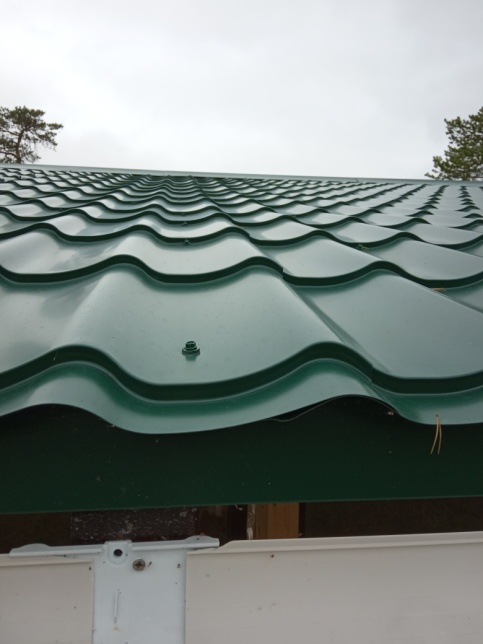 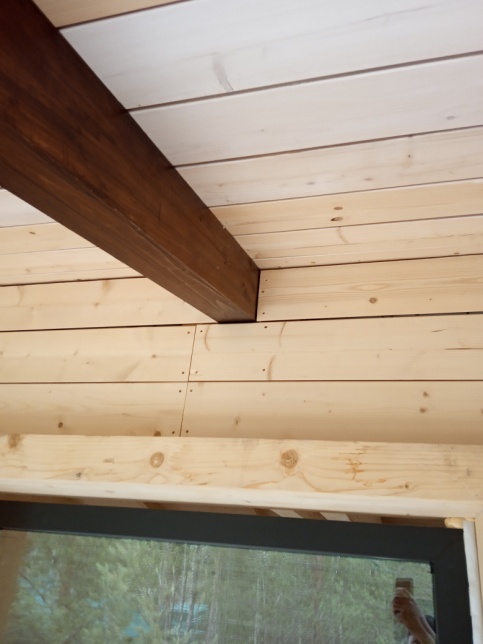 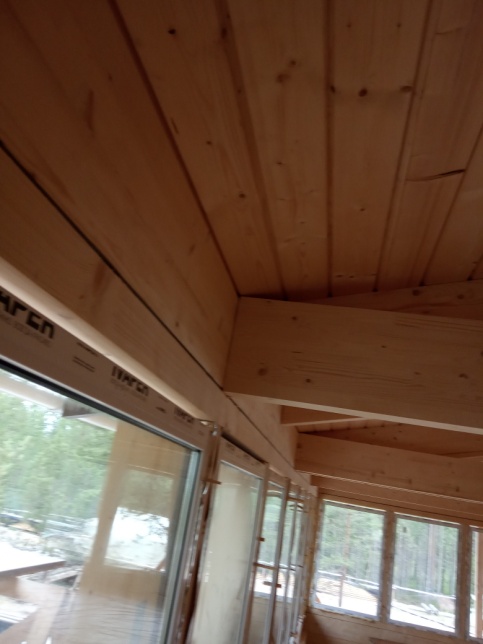 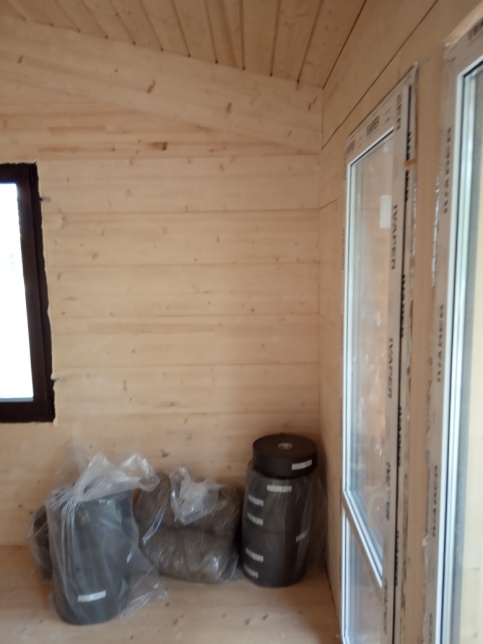 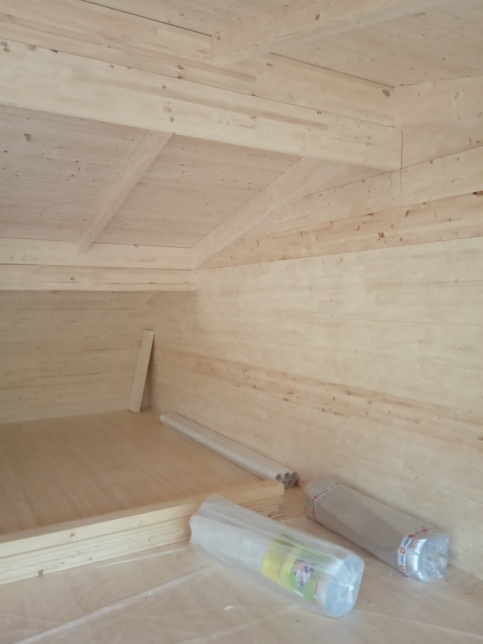 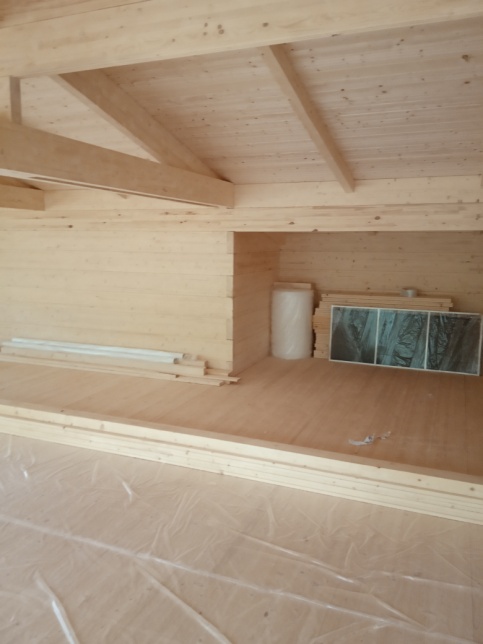 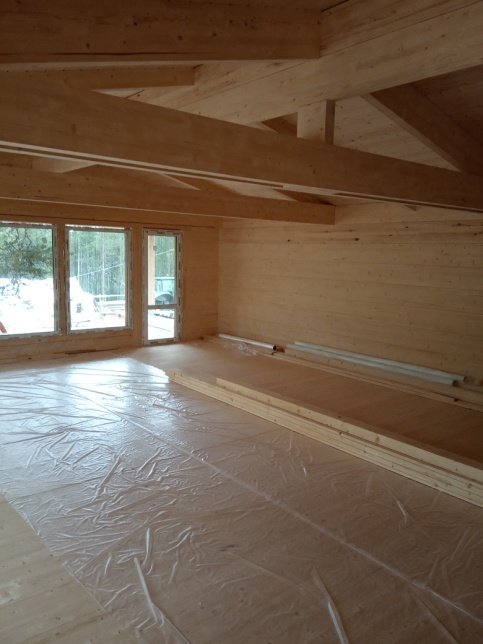 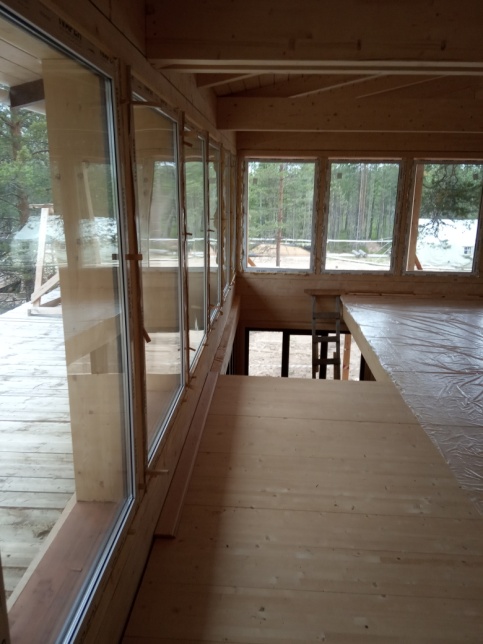 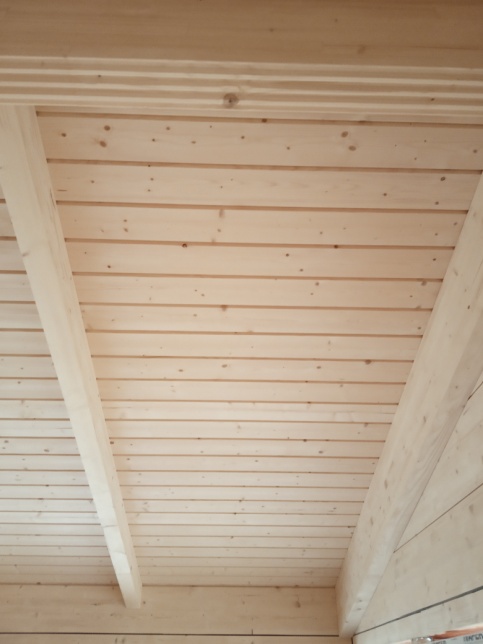 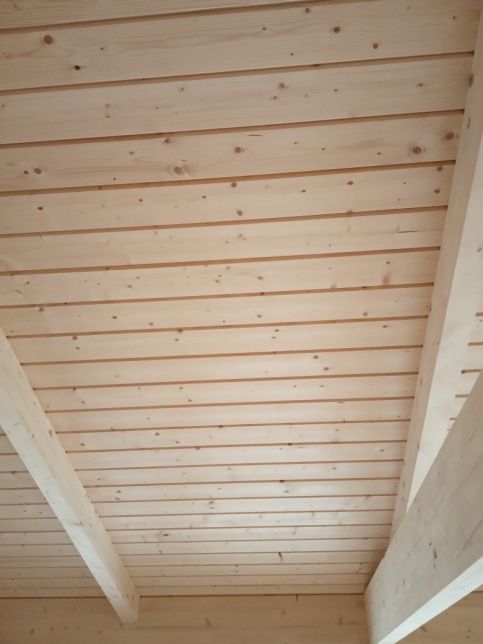 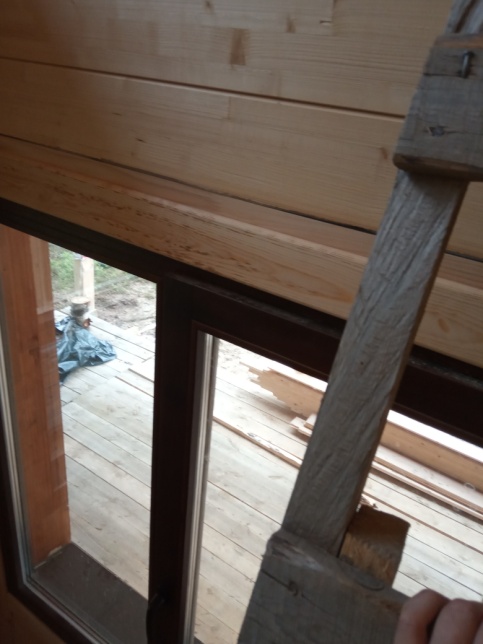 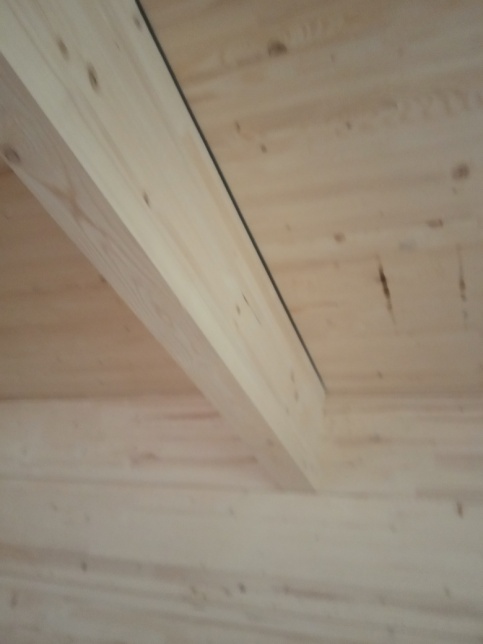 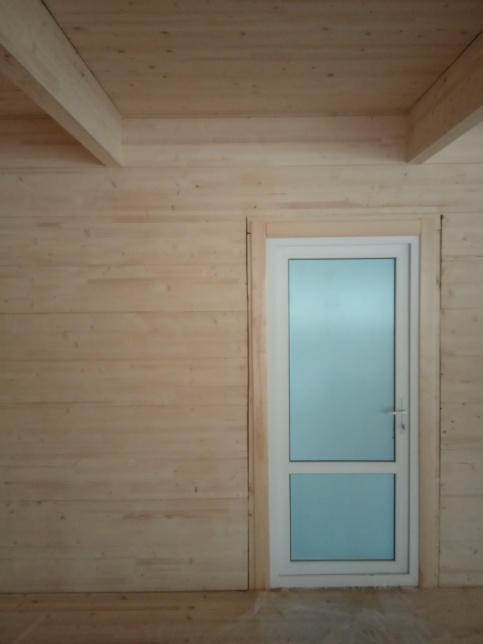 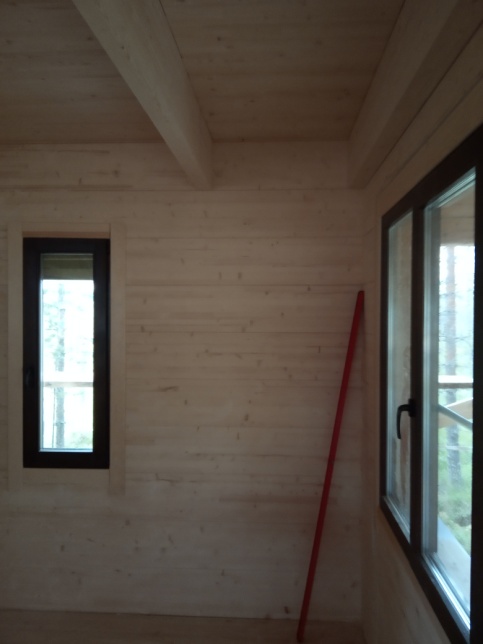 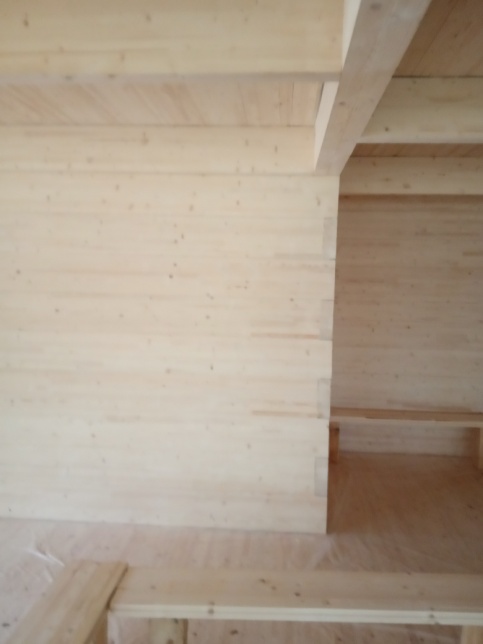 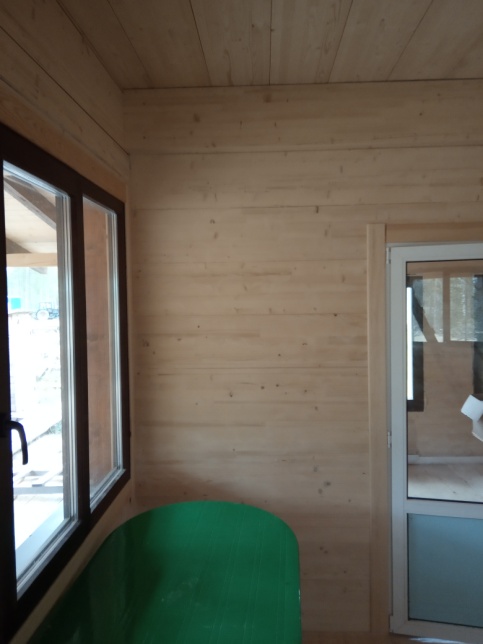 